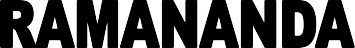 BISHNUPUR * BANKURA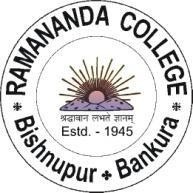 Pin – 722122, West BengalUGC Recognized & State Government Aided Constituent CollegeUnder the University of BankuraTel - (03244)252059Tele Fax – (03244) 254427e-mail –principal@ramanandacollege.org Website-www.ramanandacollege.orgMobile- 6297976619Ref. No.	/ D / 2021	(Accredited by NAAC at ‘B’ Level)	Date- 29-07-2021Notice for Form Fill-upএতদ্বারা সকল 2nd , 4th এবং 6th sem Regular এবং SNC ছাত্র ছাত্রীদের জানানো যাচ্ছে যে আগামী কাল form fill-up টি সম্পন্ন হবে। যে সকল ছাত্র ছাত্রী রা এখুনো form fill-up করো নি , তারা কালকে কলেজে এসে form fill-up টি করে নেবে।        Sd/-                                                                           (Dr. Swapana Ghorai)        PrincipalRamananda College           Bishnupur, Bankura